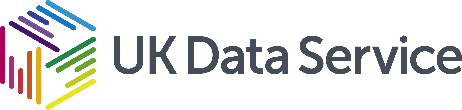 Grant Number: ES/R005117/1Sponsor: ESRCProject title: Real Estate Adaptation and Innovation within an Integrated urban Retailing system (REPAIR)The following files have been archived:File nameFile description (Short description of content, sample size, format, any linking between different types of data, i.e. survey and interviews/focus groups)Edinburgh WPB Interviews.zip (available in 855977_transcripts.zip)This folder contains the files of 8 transcribed, anonymised and checked interviews (with permission to archive) with city centre actors, including: property professionals, retailers, architects, planners and other local authority officials.Glasgow WPB Interviews.zip (available in 855977_transcripts.zip)This folder contains the files of 11 transcribed, anonymised and checked interviews (with permission to archive) with city centre actors, including: property professionals, retailers, architects, planners and other local authority officials.Hull WPB Interviews.zip (available in 855977_transcripts.zip)This folder contains the files of 7 transcribed, anonymised and checked interviews (with permission to archive) with city centre actors, including: property professionals, retailers, architects, planners and other local authority officials.Liverpool WPB Interviews.zip (available in 855977_transcripts.zip)This folder contains the files of 8 transcribed, anonymised and checked interviews (with permission to archive) with city centre actors, including: property professionals, retailers, architects, planners and other local authority officials.Nottingham WPB Interviews.zip (available in 855977_transcripts.zip)This folder contains the files of 9 transcribed, anonymised and checked interviews (with permission to archive) with city centre actors, including: property professionals, retailers, architects, planners and other local authority officials.Work Package B Supporting Documents.zip This folder contains the project information forms and other supporting documentation related to Work Package B.WPB Method Statement.docxDetails interview and sampling methods employed in WPB.Data Listing WPB.xlsx (available in 855977_transcripts.zip)This file lists the data associated with the interview transcripts.